Kontrolní list k 5. výzvě  k předkládání žádostí o podporu z Integrovaného regionálního operačního programu s názvem „MAS Aktivios, z.s. – IROP – Zvyšování bezpečnosti a environmentální šetrnosti dopravy - II“Platnost od 1.4. 2020                                                                         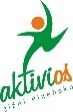 Kritéria věcného hodnocení: 
Maximální možný počet získaných bodů 45.  Minimální nutný počet získaných bodů 25.Seznam  členů výběrové komise MAS Aktivios, z.s. , kteří se podíleli na hodnocení projektů v rámci 5. výzvy MAS Aktivios, z.s.:Jméno a příjmení:                                                                                           Vlastnoruční podpis:                                         Datum zasedání výběrové komise:…………………………………………                                                                          ………………………………………………………………………..                                                                           ………………………………………………………………………..                                                                           …………………………………………………………………………                                                                          ………………………………………………………………………..                                                                           ………………………………………………………………………..                                                                           …………………………………………………………………………                                                                          ………………………………Registrační číslo projektuNázev projektuŽadatelDatum zpracování Kontrolního listuHodnotící kritériumHodnocení kritériaReferenční dokumentPředmět a způsob hodnoceníBodové hodnoceníBodové hodnoceníOdůvodněníPočet obyvatel na území obce, kde je projekt realizován  (aspekt kvality projektů:ÚčelnostEfektivnostPotřebnostProveditelnost)    a)   Projekt je realizován na území obce s počtem obyvatel do   2 000 obyvatel                 15 bodů b) Projekt je realizován na území obce s počtem obyvatel 2 001 – 5 000 obyvatel              10 bodůc) Projekt je realizován na území obce s počtem obyvatel 5 001  a   více obyvatel                5 bodůMaximum  bodů kritéria: 15 bodůŽádost o podporuČSÚ – hodnoty dokumentu, který je nejaktuálnější k datu vyhlášení výzvyHodnocení se provádí na základě údajů ve studii proveditelnosti a žádosti o podporu. Pro určení velikosti obce je považován za závazný dokument ČSÚ: Počet obyvatel v obcích České republiky. V potaz se berou hodnoty dokumentu, který je nejaktuálnější k datu vyhlášení výzvy. Hodnotitel nalezne údaje pro přidělení počtu bodů zejména dle vyplnění místa realizace projektu a dle popisu ve studii proveditelnostiCelková požadovaná výše dotace(aspekt kvality projektů:EfektivnostHospodárnostProveditelnost)    Celková požadovaná výše dotace projektu   nepřekročí   2 000 000 Kč včetně         5 bodů Celková požadovaná výše dotace projektu je v rozmezí 2 000 00,01   - 4 000 000 Kč                                                           10 bodů Celková požadovaná výše dotace projektu       4 000 000,01 Kč      a více                                                         15 bodůMaximum bodů kritéria: 15 bodůŽádost o podporuHodnocení se provádí na základě žádosti o podporuPočet parkovacích míst (V případě aktivity Terminály – výstavba a modernizace přestupních terminálů)(aspekt kvality projektů:ÚčelnostPotřebnost)    Počet vytvořených parkovacích míst (V případě aktivity Terminály – výstavba a modernizace přestupních terminálů)Počet vytvořených parkovacích míst je 0 – 5                                             0 bodůPočet vytvořených parkovacích míst je 6 – 10                                              5 bodůPočet vytvořených parkovacích míst je 11 – 15                                             10 bodůPočet vytvořených parkovacích míst je 16 a více                                              15 bodů.Maximum bodů kritéria: 15 bodůŽádost o podporuStudie proveditelnostiŽadatel uvede ve studii proveditelnosti v kapitoele č. 10 Výstupy projektu a žádosti o podporu v MS2014+ přesný počet nově vytvořených parkovacích míst Místo realizace hlavní podporované aktivity  v případě Budování dopravních a bezpečnostních opatření na komunikacích(aspekt kvality projektů:ÚčelnostEfektivnostPotřebnostProveditelnost)    Místo realizace v případě Budování dopravních a bezpečnostních opatření na komunikacíchProjekt řeší v hlavní podporované aktivitě budování dopravních a bezpečnostních opatření na komunikacích nebo podél komunikací týkající se silnic I. třídy                                                                 15 bodůProjekt řeší v hlavní podporované aktivitě budování dopravních a bezpečnostních opatření na komunikacích nebo podél komunikací týkající se silnic II. třídy                                                                10 bodůProjekt řeší v hlavní podporované aktivitě budování dopravních a bezpečnostních opatření na komunikacích nebo podél komunikací týkající se silnic III. Třídy                                                             5 bodůProjekt řeší v hlavní podporované aktivitě budování dopravních a bezpečnostních opatření na komunikacích nebo podél komunikací týkající se místní komunikace                                                                0 bodůMaximum bodů kritéria: 15 bodůŽádost o podporuStudie proveditelnostiŽadatel popíše ve studii proveditelnosti v kapitoel č. 4 Podrobný popis projektu a žádosti o podporu v MS2014+Řeší-li projekt opatření týkající se více komunikací, body aktivit se nesčítají. Hodnotitel přiřadí vždy to vyšší bodové hodnocení. Počet nově vytvořených parkovacích míst pro jízdní kola (V případě aktivity Výstavba cyklostezek a cyklotras pro dopravu osob do zaměstnání, za službami )  (aspekt kvality projektů:ÚčelnostEfektivnostPotřebnostProveditelnost)    Počet nově vytvořených parkovacích míst pro jízdní kola (V případě aktivity Výstavba cyklostezek a cyklotras pro dopravu osob do zaměstnání, za službami):Počet nově vytvořených parkovacích míst pro jízdní kola je 0 – 2                                             0 bodůPočet nově vytvořených parkovacích míst pro jízdní kola je 3 – 5                                              5 bodůPočet nově vytvořených parkovacích míst pro jízdní kola je  6 – 10                                             10 bodůPočet nově vytvořených parkovacích míst pro jízdní kola  je 11 a více                                              15 bodůMaximum bodů kritéria: 15 bodůŽádost o podporuStudie proveditelnostiŽadatel uvede ve studii proveditelnosti v kapitole č. 10 Výstupy projektu a žádosti o podporu v MS2014+ přesný počet nově vytvořených parkovacích míst pro jízdní kola Celkový počet dosažených bodů:Celkový počet dosažených bodů:Celkový počet dosažených bodů:Celkový počet dosažených bodů:Celkový počet dosažených bodů:Projekt splnil/nesplnil podmínky věcného hodnocení (min. počet získaných bodů je 25) ANO/NEProjekt splnil/nesplnil podmínky věcného hodnocení (min. počet získaných bodů je 25) ANO/NEProjekt splnil/nesplnil podmínky věcného hodnocení (min. počet získaných bodů je 25) ANO/NEProjekt splnil/nesplnil podmínky věcného hodnocení (min. počet získaných bodů je 25) ANO/NEProjekt splnil/nesplnil podmínky věcného hodnocení (min. počet získaných bodů je 25) ANO/NE